Publicado en Girona el 21/10/2020 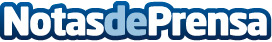 Dream Fontanilles presenta sus recomendaciones para salir de camper en inviernoDream Fontanilles, distribuidor oficial y exclusivo de James Baroud en España, dispone de todos los productos mencionados en este artículo para que los usuarios de camper puedan empezar a disfrutar de las salidas invernalesDatos de contacto:EDEON MARKETING SLComunicación · Diseño · Marketing931929647Nota de prensa publicada en: https://www.notasdeprensa.es/dream-fontanilles-presenta-sus-recomendaciones Categorias: Nacional Fotografía Viaje Automovilismo Entretenimiento Turismo Industria Automotriz http://www.notasdeprensa.es